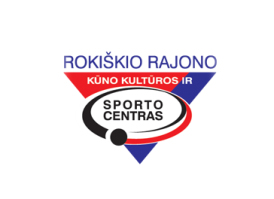                                                                DALYVAUSIME, ORGANIZUOSIME, VYKDYSIME .    sausio 15 - 21 d. d.                                                                                                                    P   L   A   N   A   S  www.rokiskiosportas.lt Direktorius                                              Augutis Kriukelis                                                                                                                                                                                                                                                                                                                                                                                                                                                              DATALAIKASRENGINIO     PAVADINIMASVIETAATSAKINGAS01-1619.30Atvira Aukštaitijos ledo ritulio lyga VISAGINAS - UTENALedo rit. a.S. Limontas01-1719.30Atvira Aukštaitijos ledo ritulio lyga VISAGINAS - ROKIŠKISLedo rit. a.S. Limontas01-17-189.00Lietuvos sunkiosios atletikos pedagogų-trenerių kvalifikacijos kursaiKlaipėda I. Aleksiejus01-1820.00Nacionalinė ledo ritulio lyga ELEKTRĖNŲ „ENERGIJA“ - ROKIŠKISElektrėnaiA. Deksnys, S. Limontas01-1912.00Lietuvos jaunučių lengvosios atletikos pirmenybėsŠiauliai V. Čereška, R. Šinkūnas01-2011.00. Lietuvos jaunimo asmeninis šaudymo čempionatasAlytus G. Kublickas01-2011.00Utenos apskrities (. g. ir jaun.) salės futbolo pirmenybės (Visaginas, Ignalina, Molėtai, Rokiškis) „Romuvos“ padal.E. Gaigalas01-2011.00Lietuvos mokyklų žaidynių kvadrato tarpzoninės (gim. .) varžybosSenamiesčio progimn.V. Savickas01-2011.00Latvijos ir Lietuvos moterų mėgėjų krepšinio lygos II turasKKSC sp. salėR. Kundelis01-2011.00Lietuvos stalo teniso lygos varžybosJonava J. Vilimas01-2012.00Nacionalinė vaikų ledo ritulio lygaVilnius G. Fitingov01-2014.00Nacionalinė ledo ritulio lyga ROKIŠKIS – VILNIAUS „HOCKEY PUNKS“Ledo rit. a.A. Deksnys, S. Limontas01-2015.00Regionų krepšinio lyga KAUNO KREPŠINIO AKADEMIJOS „SNAIPERIS“ – ROKIŠKIO „FENIKSAS“KaunasN.Šiupinis, G. Markevičius01-1901-2113.0011.00Lietuvos mokyklų sporto žaidynių salės futbolo zoninės varžybosmergaitėsberniukai„Romuvos“ padal.V. SavickasV. Gaigalas01-2112.0013.4515.30Rokiškio rajono krepšinio lyga „Miško draugas“SENAS GRAFAS – SPORTO CENTRASENTUZIASTAI – SK OBELIAI-ALFA IDEJOSFAZĖ 2 - FAZĖKKSC sp. salėM. Karaliūnas